POLICE MUNICIPALE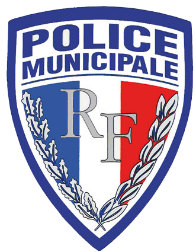 MAIRIE DE LA ROCHETTE – 55 RUE ROSA BONHEUR – 77000 LA ROCHETTETÉLÉPHONE : 01.64.83.55.55 – FAX : 01.64.79.07.06OPÉRATION TRANQUILLITÉ VACANCESDEMANDE DE SURVEILLANCE PARTICULIÈRE(à retourner ou déposer au poste de Police Municipale 5 jours avant la date de départ)Les renseignements demandés au cadre A sont obligatoires pour le traitement de la demande, toute omission pourra entraîner la nullité du dossier. Les informations recueillies sont destinées au seul service de la Police Municipale de La Rochette. Conformément à la loi n°78/17 du 06 janvier 1978, le demandeur bénéficie d’un droit d’accès et de rectification au ficher des données le concernant. La demande devra être faire par écrit à l’adresse figurant en tête de ce document.									SIGNATURERÉSERVÉ AUX SERVICES DE POLICEDate de dépôt :__________________________  N° Dossier :______________________________________________Secteur géographique :____________________________________________________________________________AAÀ REMPLIR OBLIGATOIREMENT DEMANDEURDEMANDEURDEMANDEURNOM (en capitales) :_________________________________________ Prénom :_______________________________________________Courriel : _______________________________________________________________ @_______________________________________NOM (en capitales) :_________________________________________ Prénom :_______________________________________________Courriel : _______________________________________________________________ @_______________________________________NOM (en capitales) :_________________________________________ Prénom :_______________________________________________Courriel : _______________________________________________________________ @_______________________________________ADRESSE DE LA PROPRIÉTÉ ADRESSE DE LA PROPRIÉTÉ ADRESSE DE LA PROPRIÉTÉ N° :________________ Voie : ________________________________________________________________________________________N° :________________ Voie : ________________________________________________________________________________________N° :________________ Voie : ________________________________________________________________________________________PÉRIODE D’ABSENCEPÉRIODE D’ABSENCEPÉRIODE D’ABSENCEDATE DE DÉPART : ____/____ /____         DATE DE RETOUR : ____/____ /____DATE DE DÉPART : ____/____ /____         DATE DE RETOUR : ____/____ /____DATE DE DÉPART : ____/____ /____         DATE DE RETOUR : ____/____ /____TYPE ET CARACTÉRISTIQUES DE LA PROPRIÉTÉTYPE ET CARACTÉRISTIQUES DE LA PROPRIÉTÉTYPE ET CARACTÉRISTIQUES DE LA PROPRIÉTÉS’agit-il d’un appartement ?  Oui  Non   Si oui, préciser  étage :____________ n° de porte :____________ Digicode :____________S’agit-il d’une maison individuelle ?  Oui  Non   Si oui, s’agit-il d’une maison mitoyenne ?  Oui  Non   Existe-t-il un système d’alarme ?  Oui  Non   Si oui, est-il relié à une société de télésurveillance ?  Oui  Non  Si oui, coordonnées de la société :________________________________________________________________________________________________________________________________________________________________________________________________Existe-t-il une possibilité de pénétrer dans le terrain ?    Oui  Non    Si oui, autorisez-vous les forces de police à pénétrer dans celui-ci en cas d’anomalie constatée ?  Oui  Non   S’agit-il d’un appartement ?  Oui  Non   Si oui, préciser  étage :____________ n° de porte :____________ Digicode :____________S’agit-il d’une maison individuelle ?  Oui  Non   Si oui, s’agit-il d’une maison mitoyenne ?  Oui  Non   Existe-t-il un système d’alarme ?  Oui  Non   Si oui, est-il relié à une société de télésurveillance ?  Oui  Non  Si oui, coordonnées de la société :________________________________________________________________________________________________________________________________________________________________________________________________Existe-t-il une possibilité de pénétrer dans le terrain ?    Oui  Non    Si oui, autorisez-vous les forces de police à pénétrer dans celui-ci en cas d’anomalie constatée ?  Oui  Non   S’agit-il d’un appartement ?  Oui  Non   Si oui, préciser  étage :____________ n° de porte :____________ Digicode :____________S’agit-il d’une maison individuelle ?  Oui  Non   Si oui, s’agit-il d’une maison mitoyenne ?  Oui  Non   Existe-t-il un système d’alarme ?  Oui  Non   Si oui, est-il relié à une société de télésurveillance ?  Oui  Non  Si oui, coordonnées de la société :________________________________________________________________________________________________________________________________________________________________________________________________Existe-t-il une possibilité de pénétrer dans le terrain ?    Oui  Non    Si oui, autorisez-vous les forces de police à pénétrer dans celui-ci en cas d’anomalie constatée ?  Oui  Non   PERSONNE A AVISER EN CAS D’ANOMALIEPERSONNE A AVISER EN CAS D’ANOMALIEPERSONNE A AVISER EN CAS D’ANOMALIENom (en capitales) :________________________________________ Prénom :_______________________________________N° :________________ Voie : _______________________________________________________________________________Code postal :__________________ Ville : _____________________________________________________________________N° de téléphone :_____________________Possède-t-elle les clés de la propriété ?  Oui  Non   Nom (en capitales) :________________________________________ Prénom :_______________________________________N° :________________ Voie : _______________________________________________________________________________Code postal :__________________ Ville : _____________________________________________________________________N° de téléphone :_____________________Possède-t-elle les clés de la propriété ?  Oui  Non   Nom (en capitales) :________________________________________ Prénom :_______________________________________N° :________________ Voie : _______________________________________________________________________________Code postal :__________________ Ville : _____________________________________________________________________N° de téléphone :_____________________Possède-t-elle les clés de la propriété ?  Oui  Non   Nom (en capitales) :________________________________________ Prénom :_______________________________________N° :________________ Voie : _______________________________________________________________________________Code postal :__________________ Ville : _____________________________________________________________________N° de téléphone :_____________________Possède-t-elle les clés de la propriété ?  Oui  Non   BRENSEIGNEMENTS PARTICULIERS LIEU DE VACANCESLIEU DE VACANCESEst-il possible de vous joindre lors de votre absence ?  Oui  Non    Si oui, à quelle adresse : ________________________________________________________________________________________N° de téléphone :__________________________Est-il possible de vous joindre lors de votre absence ?  Oui  Non    Si oui, à quelle adresse : ________________________________________________________________________________________N° de téléphone :__________________________AUTRES RENSEIGNEMENTS SUR LE BIEN À SURVEILLER AUTRES RENSEIGNEMENTS SUR LE BIEN À SURVEILLER 